П О С Т А Н О В Л Е Н И Е	                                                                                                                           От  «26»   10   2016  г. №  1264Об утверждении Порядка компенсациигражданам  финансовых средств,затраченных на приобретение лекарственныхпрепаратов, не входящих в перечень дляльготного обеспечения                В целях реализации полномочий органов местного самоуправления в сфере охраны здоровья граждан, повышения качества жизни населения Мирнинского района, в соответствии с федеральными законами от 6 октября 2003 года № 131-ФЗ «Об общих принципах организации местного самоуправления в Российской Федерации»,  от 21 ноября 2011 года №              323-ФЗ «Об основах охраны здоровья граждан в Российской Федерации», ведомственной целевой программой «Создание условий для улучшения лекарственного обеспечения населения Мирнинского района на 2014-2018 годы», утвержденной постановлением Главы  района от 28 марта 2014 г. № 499:1. Утвердить Порядок компенсации гражданам финансовых средств, затраченных на приобретение лекарственных препаратов, не входящих в перечень для льготного обеспечения (далее Порядок) согласно приложению.         2. Начальнику отдела медицинского обеспечения (Бобровская Т.А.),  пресс-службе (Анисимова Н.В.) опубликовать данное  постановление в газете «Мирнинский рабочий» и разместить с приложением  на официальном сайте  муниципального образования «Мирнинский район» Республики Саха (Якутия) (www.алмазный-край.рф).       3. Данное постановление вступает в силу с момента официального опубликования.4. Контроль исполнения данного постановления возложить на первого заместителя Главы Администрации района по социальным вопросам  Ситнянского Д.А.Глава района 					                    	      Р.Н. Юзмухаметов		Приложение 								к  постановлению Главы района 						    от «26»__10____2016 года №1264Порядок предоставления компенсациигражданам  финансовых средств, затраченных на  приобретение лекарственных препаратов, не входящих в перечень дляльготного обеспеченияI. Общие положения            1.1. Настоящий Порядок устанавливает основания и условия предоставления компенсации гражданам финансовых средств, затраченных на приобретение лекарственных препаратов, не входящих в перечень для льготного обеспечения, за счет  средств бюджета МО «Мирнинский район» Республики Саха (Якутия) в  соответствии с ведомственной целевой программой  «Создание условий для улучшения лекарственного обеспечения населения Мирнинского района на 2014-2018 годы», утвержденной постановлением Главы  района от 28 марта 2014 г. № 499.   1.2. Порядок разработан в целях предоставления дополнительных социальных гарантий гражданам.           1.3. Финансирование расходов на предоставление компенсации гражданам финансовых средств, затраченных на приобретение лекарственных препаратов, не входящих в перечень для льготного обеспечения (далее – компенсация), является дополнительной мерой социальной поддержки и  осуществляется в пределах заложенных на эти цели в бюджете МО «Мирнинский район» средств.           1.4. Действие положения не распространяется на граждан, обеспеченных сертификатами для приобретения лекарственных препаратов.II. Основания  предоставления  компенсации  2.1. Компенсация  может быть предоставлена   гражданам, имеющим медицинские показания для назначения препаратов, не входящих в перечень для льготного обеспечения. Информация о назначении препарата должна быть отражена в первичной медицинской документации. 2.2. Основанием для рассмотрения вопроса о предоставлении  компенсации является письменная информация государственной медицинской организации  в адрес первого заместителя Главы Администрации района по социальным вопросам  о назначении гражданинам  или их иждивенцам лекарственных препаратов, не входящих в перечень для льготного обеспечения, и письменное заявление  гражданина в адрес первого заместителя Главы Администрации района по социальным вопросам (приложение). 2.3. Медицинская организация может направлять  информацию о назначении препаратов два раза в месяц. 2.4. Компенсация может быть предоставлена на приобретение следующих препаратов: кортексин, глиатилин, церебролизин, актовегин, когитум, танакан, лазап плюс, конкор, диувер, эссенциале форте, кардиомагнил, Л-тироксин, урсофальк, интести-бактериофаг, бактериофаг стафилококковый, бактериофаг клебсиелл поливалентный, энтерофурил, креон, супракс, назонекс, сингуляр, на сумму не более 5 тысяч рублей на одного человека в год.2.5. К заявлению в обязательном порядке прилагаются следующие документы: а) чек из аптечной организации, подтверждающий оплату назначенного препарата; б) номер счета для перечисления финансовых средств.2.6. Предоставленные документы должны  быть датированы текущим календарным годом.III. Порядок принятия решения о предоставлении компенсации 3.1. Решение о предоставлении компенсации  принимается комиссией по материальной помощи, заседания комиссии проводятся по мере поступления заявлений. 3.2. Решение о предоставлении компенсации  принимается на основании  рассмотрения предоставленных документов. По итогам рассмотрения  предоставленных документов может быть принято следующее решение: а) о предоставлении  компенсации; б) об отказе в предоставлении компенсации;         в) о необходимости предоставления дополнительных документов для рассмотрения  вопроса о предоставлении компенсации. 3.3. Перечень оснований для отказа в предоставлении компесации: а) отсутствие лимитов на реализацию предоставления компенсации;  б) предоставление необходимых для рассмотрения Комиссией документов не в полном объеме;  в) выявление в предоставленных документах неполных и (или) недостоверных сведений;  г) предоставление заявления на препарат, не предусмотренный Порядком;  д) сумма компенсации, предоставленная гражданину в течение года, превышает 5 тысяч рублей.3.4. Решение комиссии по материальной помощи о предоставлении компенсации оформляется отдельным протоколом.         3.5. Отказ в предоставлении компенсации  не лишает права заявителя  обратиться вновь с заявлением о предоставлении компенсации в случае изменения обстоятельств, послуживших основанием для отказа в предоставлении компенсации.IV. Механизм предоставления  компенсации4.1. Отделом медицинского обеспечения Администрации МО «Мирнинский район» на основании протокола комиссии по материальной помощи готовится распоряжение Главы района о выплате компенсации.4.3. Управление по бухгалтерскому учету и контролю осуществляет перевод финансовых средств на расчетный счет гражданина.    V. Источники  предоставления компенсации	Предоставление компенсации осуществляется за счет финансовых средств  местного бюджета МО «Мирнинский район» Республики Саха (Якутия), предусмотренных на текущий финансовый год в рамках  ведомственной целевой программы «Создание  условий для улучшения лекарственного обеспечения населения  Мирнинского района на 2014-2018 годы», утвержденной постановлением Главы района от 28 марта 2014 года № 499.	VI. Контроль за использованием компенсации6.1. Учет граждан, которым в соответствии с настоящим Порядком предоставлена кмпенсация,  осуществляется отделом медицинского обеспечения Администрации  МО «Мирнинский район».6.2. Отдел медицинского обеспечения предоставляет в управление по бухгалтерскому учету и конролю отчет о сумме финансовых средств, предоствленных гражданам в виде компенсации на приобретение лекарственных препаратов, не входящих в перечень для льготного обеспечения.VII. Заключительные положения7.1. Настоящий Порядок вступает в силу с момента официального опубликования.         7.2. В настоящий Порядок могут быть внесены изменения и дополнения в соответствии с действующим законодательством Российской Федерации.         7.3. Действие настоящего Порядка может быть приостановлено или прекращено в связи с приостановлением или прекращением действия  ведомственной целевой программы «Создание  условий для улучшения лекарственного обеспечения населения  Мирнинского района на 2014-2018 годы», утвержденной Постановлением Главы района от 28 марта 2014 года № 499.Приложение 									  Образец заявления							Первому заместителю Главы Администрации МО «Мирнинский район»по социальным вопросамД.А. СитнянскомуЗаявление	    Прошу Вас  предоставить  компенсацию финансовых средств, затраченных на приобретение лекарственных препаратов, не входящих в перечень для льготного обеспечения, по назначению лечащего врача. 	С  Порядком предоставления компенсации ознакомлен (а).				  ___________________	   _______________________       					(подпись)		                    (Ф. И. О.)                        Российская ФедерацияРеспублика Саха (Якутия)АДМИНИСТРАЦИЯМУНИЦИПАЛЬНОГО ОБРАЗОВАНИЯ«Мирнинский район»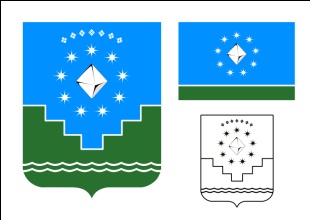 Россия ФедерациятаСаха Республиката«Мииринэй оройуона»МУНИЦИПАЛЬНАЙ ТЭРИЛЛИИДЬАhАЛТАТА